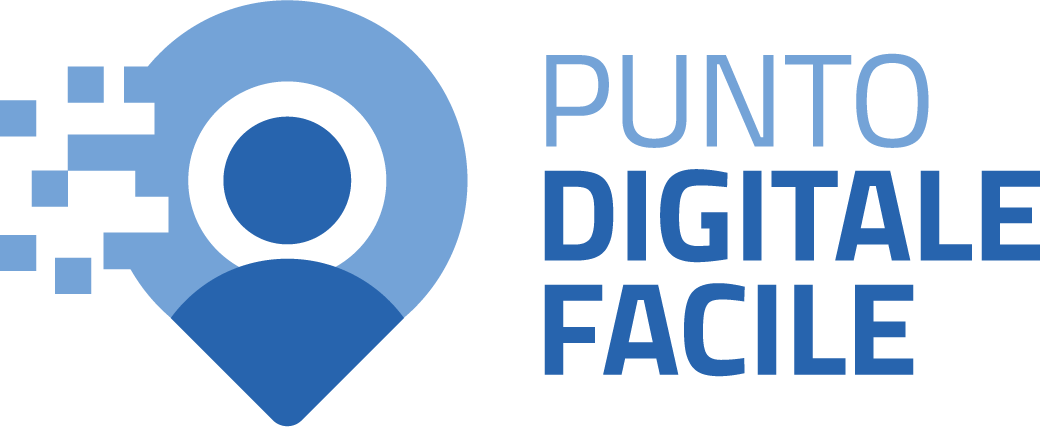 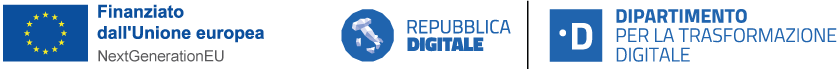 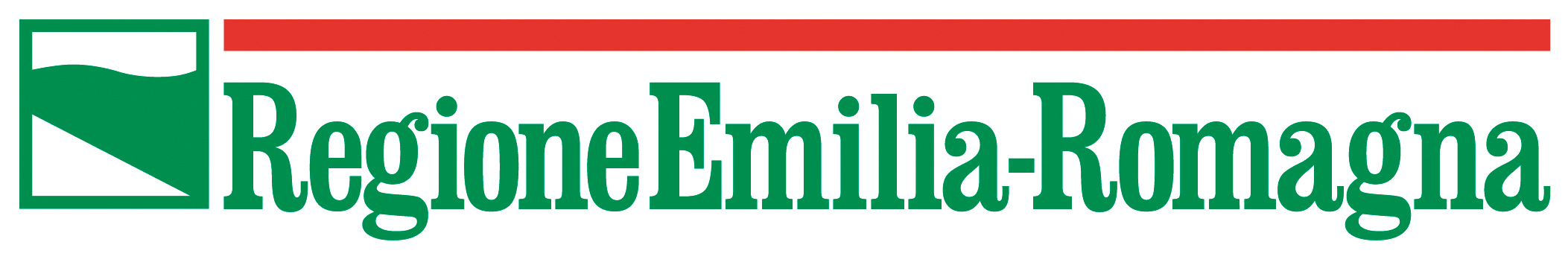 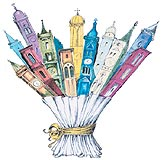 Allegato 2PROPOSTA OPERATIVA DI DETTAGLIO AI FINI DELLA CO-PROGETTAZIONE EX ART. 55 e 56 D.LGS. 117/2017 E SS.MM.II. E SUCCESSIVA REALIZZAZIONE DEL PROGETTO "DIGITIAMO INSIEME IN TERRED'ACQUA" (DI CUI ALLA DGR 857/2023 - PROGETTO PNRR 1.7.2 "DIGITALE FACILE IN EMILIA-ROMAGNA") - CUP J59I23002880006 - CIG B085585477.Il/La sottoscritto/a ________________________nato/a ________________________________ il ___________codice fiscale ________________________ residente a _______________________via e n° civico________________________________________________________ cap ________quale legale rappresentante dell’ETS ___________________________C.F./P.I.________________PEC / EMAIL _________________________________________ 	per conto proprio			oppure 	per conto del RTI/ATI/consorzio …………………………………… a cui afferiscono:…………………………………… (denominazione ETS, C.F./P.I., sede legale)…………………………………… (denominazione ETS, C.F./P.I., sede legale)…………………………………… (denominazione ETS, C.F./P.I., sede legale)Ai fini della valutazione della presente ‘Proposta Operativa’ in riferimento a quanto stabilito all’art. 6 dell’Avviso, si propone quanto segue:1) Contesto sociale(descrivere il contesto sociale territoriale in cui il progetto dell’Unione andrà realizzato – Max 1 facciata A4, carattere e spaziatura come indicato all’art. 6)……………………………………………………………………………………………………………………………………………………………………………………………………………………2) Esperienza tecnico-professionale(illustrare le esperienze svolte in precedenza - Max 2 facciate A4 - e allegare i c.v. degli operatori da impiegare nel progetto)………………………………………………………………………………………………………………………………………………………………………………………………………………………………………………………………………………………………………………………………3) Qualità organizzativa e operativa, coerenza con le risorse finanziarie disponibili (ecc.)(illustrare le modalità di organizzazione/di realizzazione concreta degli interventi, in coerenza col progetto dell’Unione e col Piano dei Costi, e relativo cronoprogramma stimato, nonché le modalità di comunicazione/informazione ai cittadini e di coinvolgimento e mappatura degli stakeholder – Max 5 facciate A4)……………………………………………………………………………………………………………………………………………………………………………………………………………………………………………………………………………………………………………………………………………………………………………………………………………………………………………………………………………………………………………………………………………………4) Risorse ulteriori messe a disposizione dall’ETS (oltre a quanto già previsto nell'avviso) e/o elementi innovati e sperimentali – Max 1 facciata A4)……………………………………………………………………………………………………………………………………………………………………………………………………………………5)  Monitoraggio e rendicontazione(indicare le modalità concrete proposte per garantire un efficace monitoraggio circa l’andamento del progetto e il raggiungimento degli obbiettivi, nonché le modalità di rendicontazione – Max 1 facciata A4)……………………………………………………………………………………………………………………………………………………………………………………………………………………Luogo e Data, ……………………………………...Il/La sottoscritto/a legale rappresentante dell’ETS (se in forma di raggruppamento/Consorzio inserire la firma del legale rappresentante dell’ETS individuato come capogruppo)……………………………………………..Allegati:Si allegano I seguenti curriculum vitae degli operatori da impiegare nel progetto:…………………...